Fichier activité chapitre comment produire et combien produire ? I. Le choix d’une combinaison productivePartie 1 : SensibilisationLire la vidéo http://www.dailymotion.com/video/x9adhm_moins-d-emplois-de-profits-vive-les_newsQuestion 1 : De quoi a –t-on besoin pour pouvoir payer ses achats ? Question 2 : Quel changement est noté ici ? Question 3 : Quel est l’avantage abordé par la première personne interviewé ? Question 4 : Quel inconvénient aborde la deuxième personne interviewée ? Question 5 : Comment réagi l’hôtesse sur l’évolution de son métier ? Question 6 : Quels sont les avantages pour le directeur de magasin ? Partie 2 : QuestionnaireQuestion 1 : De quoi a t-on besoin pour produire ? Question 2 : Peut-on utiliser les 2 facteurs de production en même temps ? Donnez des exemples pour appuyer vos réponses. Question 3 : Comment choisit-on une combinaison productive ? Question 4 : Comment cette combinaison productive peut- évoluer ? Question 5 : Qu’est ce que la productivité ? Quelle sont ces formes et calculs ? Questions 6 : Quels sont les conséquences de la recherche de la productivité sur l’économie ? Partie 3 : Mobilisation des connaissancesExercice 1 : Combinaisons complémentaires ou substituablesExercice 2 : Les facteurs de production et le choix d’une combinaison productiveL’entreprise « Inverse numérique » réalise des tablettes numériques destinées principalement aux élèves du secondaire. Elle prévoit de produire 100 000 tablettes par mois. Pour pouvoir produire, le chef d’entreprise a le choix entre les 2 combinaisons productives suivantes : Question 1 : Quel type de combinaison productive ici ? Question 2 : Pour pouvoir prendre sa décision, c’est à dire choisir la combinais la moins coûteuse, quelles informations doit détenir le chef d’entreprise ? Question 3 : Voici le coût de chaque facteur de productionchaque salarié sera rémunéré 1300 euroschaque capital fixe coutera 100 000 euros, remboursable sur 10 ans, sans taux d’intérêt. Question 4 : comment peut-on faire pour que l’entreprise utilise davantage de facteur travail que de facteur capital. Partie 4 : SynthèseAprès avoir indiqué ce dont a besoin une entreprise pour produire, vous indiquerez comme elle choisit sa combinaison productive. Vous utiliserez les notions suivantes : Facteur de productionFacteur travail/capitalCombinaison productive (complémentaires/substituables) II.  La productivité et ses effetsPartie 1 : Mobilisation des connaissancesExercice 1 : Calculs de productivitéDeux entreprises « inverse entreprise » et « généretab » constructeur de tableau numérique pour les entreprises et établissements scolairesLa première entreprise a produit et vendu 2 millions de tableaux en 2014 tandis que la seconde en a vendu 500 000. La première entreprise possède 160 salariés, la seconde emploie 80 salariés. En 2015, les ventes ont baissé dans l’entreprise « inverse entreprise », ils ont vendus 1 500 000 tableaux. L’entreprise a alors décidé de réduire de 50 le nombre de salariés. Pour l’entreprise « généretab », la mise au point d’un nouveau logiciel a permis une augmentation des ventes. Ils ont vendus 800 000 tableaux. La nouvelle combinaison productive a permis à l’entreprise de réduire son effectif à 65 salariés. Question 1 : Remplissez et complétez le tableau.Question 2 : Comment a évolué la productivité dans les deux entreprises ? Question 3 : la réduction des effectifs dans les deux entreprises peuvent-elles être expliquées de la même façon ? Exercice 2 : Bilan économique dans les secteurs économiques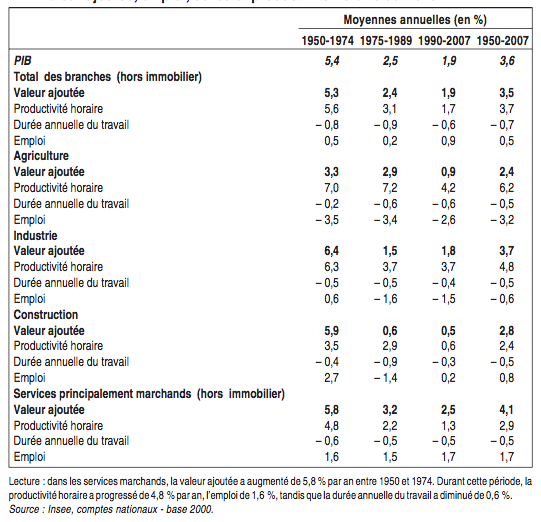 Question 1 : Faites une phrase avec le chiffre 3,6 sur la ligne PIBQuestion 2 : De combien a évolué la productivité horaire, entre 1950 et 2007 dans le secteur industriel ? Question 3 : Comment a évolué la productivité dans les différents secteurs ? Question 4 : Indiquer, pour les différents secteurs, l’effet sur l’emploi que la productivité varie. Question 5 : Dans un bilan, indiquez quelles sont les conséquences de la recherche de la productivité sur l’emploi. Partie 2 : SynthèseRésumer sous la forme d’un schéma les effets d’une hausse de la productivité sur l’emploi. Partie 3 : Tâche final du thèmeVous devez par groupe (de 2 à 4 personnes) créer et présenter votre entreprise. Vous devez suivre les étapes suivantes : Etape 1 : Création de votre entrepriseIndiquez si vous voulez créer un bien ou un service. Indiquez le secteur d’activitéDonnez une personnalité à votre entreprise : Nom, logo et sloganEtape 2 : création de votre entrepriseIndiquez la liste des facteurs de production nécessaires et leur prix puis faites le total de vos coûts de production.Imaginez un prix pour les biens et services vendus et combien vous pouvez en produire et en vendre la première année.MAISLa production nécessite des coûts de production : dans un tableau indiquez l’ensemble des coûts variablespour les coûts fixes, on partira d’un principe que la banque vous donne un crédit (du montant de votre choix en fonction des besoins de l’entreprise) et que vous devez un remboursement fixe sur 20 ans. Etape 3 : Présentation de votre entrepriseVous devez, en groupe, et à l’aide d’outils de votre choix, présenter votre entreprise à la classe. Combinaison complémentaireCombinaison substituableUne ligne de métro automatiséeUn supermarché qui utilise des caisses et caissières pour réaliser les paiements. Une entreprise brode à la main les robes de collection. Un voyage en avionCapitalTravailCombinaison 170120Combinaison 28065Combinaison 310040« inverse entreprise »« généretab »2014Production Nombre de salariésProductivité du travail. 2015ProductionNombre de salariésProductivité du travail.